Памятка для родителей.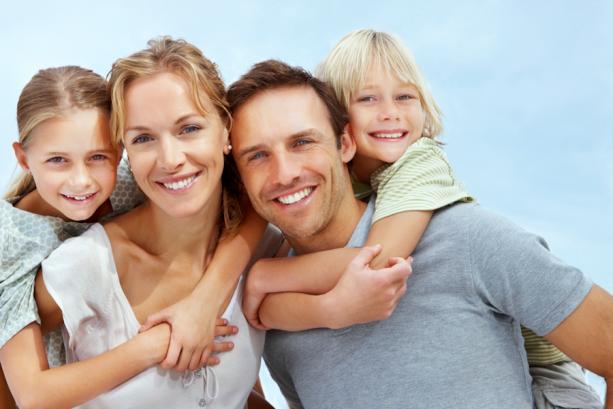 В нелёгкой работе по преодолению недостатков речи у детей родителям необходимо:1.поддерживать уверенность ребёнка в том, что недостаток речи можно преодолеть, если он сам приложит к этому усилия и выполнять все требования и советы взрослых;2.правильно строить общение с ребёнком, создавать условия для спокойной, неторопливой речи, внося поправки в неё не ранее, чем на этапе отработки навыка;3.проявлять выдержку, не допускать раздражительного тона;4.на этапах подготовки артикуляционного аппарата к правильному произношению звуку и закреплению звукопроизношения проводить специальные занятия;5.проследить, чтобы ребёнок занимался самостоятельно, проявлял инициативу в проведении свободного времени, так как это влияет не только на развитие его познавательных способностей, но и является условием полноценного эмоционального развития;Родителям важно знать:1.ясная, чёткая речь взрослых с самого начала речевого общения с ребёнком – одно из обязательных условий правильного речевого развития;2.выполнение всех условий правильного речевого и общего воспитания является самой хорошей профилактикой речевых расстройств и избавит ребёнка от тревог и переживаний, связанных с  недостатками речи детей;3.занятия дадут хороший эффект тогда, когда они интересны и систематичны.4.занятие не должно продолжаться свыше 15 минут, не перегружайте ребёнка заданиями.Готовя детей в школу, родители учат с ними алфавит, учат читать, считать, некоторые развивают мелкую моторику, а на звуковой анализ слов никакого внимания не обращают. Между тем работать со звуком не менее важно, чем знать азбуку. Например, первоклассник должен ясно слышать, есть ли звук [Д] в словe   “ДОМ”. Уметь определять, где он находится - в начале, в середине, в конце слова; какой звук идёт раньше - [Д] или [М]. Неумение различать звуки речи, находить тот или иной звук в слове и определять его место относительно других - самая частая причина возникающих проблем с чтением и письмом. Поэтому подготовительная работа должна вестись в комплексе, включая в себя различные направления. 	Дефект одной из цепочки в речевой системе влечет за собой вторичные и третичные нарушения:- общее недоразвитие речи;-нарушение процессов чтения и письма;-нарушения памяти;-низкую концентрацию внимания;-нарушения словесно-логического мышления;	Статистика говорит о том, что почти 30% детей, поступающих в школу, имеют стойкую речевую патологию. Оцените сегодняшнее состояние речи своих детей. Выявить и устранить эти дефекты Вам поможет логопед, но всё-таки основную нагрузку в обучении ребёнка правильной речи должны взять на себя родители.Решение логопедических проблем потребует Вашего ЖЕЛАНИЯ, ВЕРЫ И ТЕРПЕНИЯ. 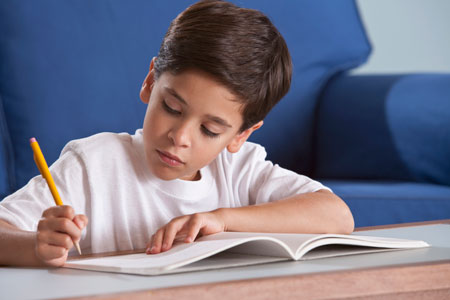 